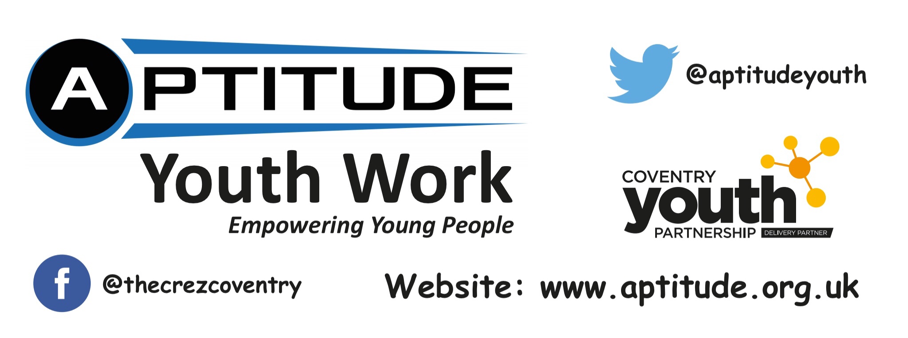 Aptitude Organisation CIC, Jubilee Crescent Community Centre, Radford, Coventry CV6 3EXEmail: contact@aptitude.org.uk      Website: www.aptitude.org.uk    Tel: 07871 917936Registered Community Interest Company No: 10565933Title:  Youth Sports Worker, starting at £12.50 per hour 5 months fixed Term Nov 19 – March 2020Contract:  5 months Days & Hours: 2 hours per week, Fridays 4pm-6pm.  Additional hours may be available on an ad-hoc basis, in other evening youth clubs across the city or daytime in schools.Location:  The role will involve regular weekly work outside at Goals, Centre AT7.  (Car Mileage expenses for off-site available), office base is The Crez, Aptitude Organisation CIC, Jubilee Crescent Community Centre, CV6 3EX.  Holiday: 2 weeks holiday at Christmas 2019Pay: Actual pay for 5 months (20 weeks) £500, based on hourly rate of £12.50 per hour (FTE £24 050)Fixed Term End Date: 31/03/2020Main Purpose of role:To lead and deliver football sessions for ages 9-25 years, FA qualified is an advantage.  To engage young people to be empowered through various activities that are fun, safe, social and educational (team building, developing self-confidence).Youth Sports Worker:To develop, deliver, facilitate and participate in sports games, activities and discussions with young peopleBe able to engage with young people in community settings using physical activities such as dodgeball, football, basketball or other multi sports.Build positive links with young people and be confident to plan and lead group work activities on various topics including:  knife crime, health, drugs, gangs, violence, relationships, sports and bullying.Work as a team with other staff and volunteers during sessions in a community youth setting – youth club, school or park.To actively engage with young people and ensure general health & safety and rules of conduct.Excellent communication with staff, community members, network contacts, bank staff, volunteers, managers and Directors.Carry out all duties in line with Safeguarding Children Policy and other policy regulations.To support innovation of new project development and contribute to grants.Contribute to keeping up to date and accurate records.To build a rapport with children and young people and listen to their concerns, through a variety of methods such as outreach or centre based.Support programme set-up and clean-up, put away equipment, empty bins, cleaning.Contribute to team meetings, support planning and evaluation of sessions by completing any relevant programme forms and monitoring records.Work in partnership with professionals from other organisations that support young people such as social care, health, police, education, youth offending teams, local authorities and voluntary sector.Support staff development through coaching, role modelling, appraisal processes and all staff development activity.Any other duties and responsibilities which may arise and correspond with the post.To have a flexible and positive attitude.To be committed to quality assurance and continuous developmentUphold and develop our Equal Opportunities Policy of anti-discriminatory practices.To be responsible for key holding and access to buildings.To participate in support/information meetings and one to one supervision meetings Attend relevant training courses/workshops in Football and other sports coachingThe post holder must comply with the Interagency procedures of the Safeguarding Boards policies for safeguarding children and is required: -•	To ensure they are aware of the signs that may suggest a child or vulnerable adult is being abused or neglected•	To report to the Designated Safeguarding Lead, their manager, or Director, any concerns they may have that suggest that a child or vulnerable adult may be being abused or neglected immediatelyThe post holder must comply with Aptitude Organisation CIC Health and safety policy and is required: -•	To take reasonable care for their own health and safety at work and of those who may be affected by their actions or by their omissions•	To cooperate with their line manager and senior management, to work safely, to comply with health and safety instructions and information and undertake appropriate health and safety training as required•	Not to intentionally or recklessly interfere with or misuse anything provided in the interests of health, safety and welfare•	To report to their manager any health and safety concerns, hazardous condition or defect in the health and safety arrangements.This post is subject to full enhanced DBS Service Check.Location: The Crez, Jubilee Crescent Community Centre, Radford, Coventry CV6 3EXClosing date for applications: Thursday 14th November 2019 at 8pmReturn Completed Application form to:  contact@aptitude.org.uk